El coronavirus 2019 es una enfermedad es una afección respiratoria que se puede propagar de persona a persona, este virus fue identificado por primera vez en Wuhan, China en el 2019. La Organización Mundial de la Salud lo ha declarado Pandemia por consecuencia de la propagación global del virus.Para poder entender mejor esta enfermedad necesitamos conocer algunos conceptos básicos de salud. Responde de forma breve las siguientes consignas:
Actividad Nº 1:1) ¿Qué es la OMS (Organización mundial de la Salud)? ¿ De qué se encarga?
2) ¿Qué es una Pandemia? ¿Porqué la OMS declaró Pandemia al Coronavirus?
3) ¿Cual es la diferencia entre Pandemia y Epidemia?
4) ¿Cuáles son los Síntomas del Coronavirus?
5)¿Qué es un grupo de riesgo? ¿Cuál es el grupo de riesgo del Coronavirus? 
6) ¿Qué precauciones debemos tomar para evitar el contagio?
7) Realizar un seguimiento diario, a través de la siguiente tabla , sobre la cantidad de personas que se contagian por día en la Argentina .El seguimiento debe ser del día 17 al 31 de marzo.** en esta columna se colocan las medidas sanitarias tomadas por el gobierno, hechos relevantes de la jornada. Para esto es importante que consulten en las noticiasActividad Nº 2:
Hace Clic sobre link o cópialo  y podrás acceder a la nota periodísticahttps://www.cronista.com/informaciongral/Coronavirus-que-es-la-cuarentena-a-quienes-alcanza-y-como-cumplirla-20200316-0045.htmlLeer el  texto y responder las siguientes consignas:1) ¿Qué es la "cuarentena" y a quienes afecta? 
2) Justificar Verdadero o Falso: 
" La cuarentena puede tener un impacto económico y social en las personas y comunidades"
3) Según el texto: ¿Quienes deben respetar la cuarentena?
4) ¿Qué sucede si una persona no cumple con la cuarentena obligatoria? 
5) Observar  siguiente folleto y realizar una reflexión personal  del mismo 

                                                 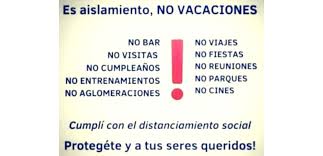 6) ¿Porque las personas tienen que evitar las guardias de los hospitales?
7) El gobierno porteño habilitó la línea 107 (SAME), es útil esta línea?¿Por qué? DíaCantidad de casosHechos relevantes del día **171819202122232425262728293031